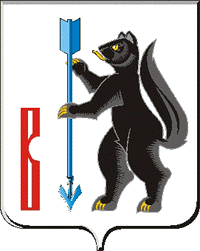 АДМИНИСТРАЦИЯГОРОДСКОГО ОКРУГА ВЕРХОТУРСКИЙП О С Т А Н О В Л Е Н И Еот 15.08.2019г. № 666г. ВерхотурьеО внесении  изменений  в состав Общественной комиссии, утвержденный постановлением Администрации городского округа Верхотурский от 29.08.2017 г. № 696 «Об утверждении состава общественной комиссии и положения о деятельности общественной комиссии, в рамках реализации муниципальной программы  городского округа Верхотурский «Формирование современной городской среды    на территории городского округа Верхотурский на 2018-2022 годы»	В соответствии с Федеральным законом от 06 октября 2003 года № 131-ФЗ «Об общих принципах организации местного самоуправления в Российской Федерации», Федеральным законом от 21 июля 2014 года № 212-ФЗ «Об основах общественного контроля в Российской Федерации», Постановлением  Правительства Российской Федерации от 10 февраля 2017 года № 169 «Об утверждении федерального бюджета субъектов Российской Федерации на поддержку государственных программ субъектов Российской Федерации муниципальных программ формирования современной городской среды», руководствуясь Уставом городского округа Верхотурский:ПОСТАНОВЛЯЮ:	1. Ввести в состав Общественной комиссии представителя  Общероссийского народного фронта (по согласованию). 	2.Опубликовать  настоящее постановление в информационном бюллетене «Верхотурская неделя» и разместить на официальном сайте городского округа Верхотурский.	3.Контроль исполнения настоящего постановления оставляю за собой. Главагородского округа Верхотурский                                                       А.Г. ЛихановПриложение   к постановлению Администрациигородского округа Верхотурскийот 15.08.2019г. № 666СОСТАВОБЩЕСТВЕННОЙ КОМИССИИ№Ф.И.О.ДолжностьДолжностьДолжность в комиссии123341.Литовских Лариса ЮрьевнаИ.о. первого заместителя главы Администрации городского округа ВерхотурскийИ.о. первого заместителя главы Администрации городского округа ВерхотурскийПредседатель Общественной комиссии2.Вышиватых Николай АнатольевичВедущий специалист  отдела архитектуры и градостроительства Администрации городского округа ВерхотурскийВедущий специалист  отдела архитектуры и градостроительства Администрации городского округа ВерхотурскийЗаместитель председателя Общественной комиссии3.Градобоева Екатерина АлександровнаСпециалист 1 категории отдела архитектуры и градостроительства Администрации городского округа ВерхотурскийСпециалист 1 категории отдела архитектуры и градостроительства Администрации городского округа ВерхотурскийСекретарь ОбщественнойкомиссииЧлены комиссииЧлены комиссииЧлены комиссииЧлены комиссииЧлены комиссии1.Комарницкий Игорь Анатольевич Комарницкий Игорь Анатольевич Председатель Думы городского округа Верхотурский(по согласованию)Председатель Думы городского округа Верхотурский(по согласованию)2.Марков Михаил ЮрьевичМарков Михаил ЮрьевичГенеральный директор ООО «Стройтранс», депутат Думы городского округа ВерхотурскийГенеральный директор ООО «Стройтранс», депутат Думы городского округа Верхотурский3.Пермякова Наталья ВикторовнаПермякова Наталья ВикторовнаСпециалист по вопросам культуры Управления культуры, туризма и молодежной политики Администрации городского округа Верхотурский, депутат Думы городского округа ВерхотурскийСпециалист по вопросам культуры Управления культуры, туризма и молодежной политики Администрации городского округа Верхотурский, депутат Думы городского округа Верхотурский4.Полтавский Сергей НиколаевичПолтавский Сергей НиколаевичГлавный врач ГБУЗ СО ЦБ «ЦРБ Верхотурского района», председатель Политического совета местного отделения Всероссийской политической партии "ЕДИНАЯ РОССИЯ"Главный врач ГБУЗ СО ЦБ «ЦРБ Верхотурского района», председатель Политического совета местного отделения Всероссийской политической партии "ЕДИНАЯ РОССИЯ"5.Агамагамедова Лариса ГеоргиевнаАгамагамедова Лариса ГеоргиевнаКорреспондент АНО «Редакция газеты «Новая жизнь»Корреспондент АНО «Редакция газеты «Новая жизнь»6.Богданова Наталья АнатольевнаБогданова Наталья АнатольевнаЗаместитель директора Управляющей кампании «Родной поселок» (по согласованию)Заместитель директора Управляющей кампании «Родной поселок» (по согласованию)7.Райфикестр Валентина Викторовна Райфикестр Валентина Викторовна Начальник Управления социальной политики Министерства социальной политики Свердловской области по Верхотурскому району (по согласованию)Начальник Управления социальной политики Министерства социальной политики Свердловской области по Верхотурскому району (по согласованию)8.Лумпова Елена СергеевнаЛумпова Елена СергеевнаПредседатель комитета по управлению муниципальным имуществом Администрации городского округа ВерхотурскийПредседатель комитета по управлению муниципальным имуществом Администрации городского округа Верхотурский9.Нарсеева Елена НиколаевнаНарсеева Елена НиколаевнаПредседатель комитета экономики и планирования Администрации городского округа ВерхотурскийПредседатель комитета экономики и планирования Администрации городского округа Верхотурский10.Малышева Ирина НиколаевнаМалышева Ирина НиколаевнаСпециалист 1 категории отдела жилищно-коммунального хозяйства Администрации городского округа ВерхотурскийСпециалист 1 категории отдела жилищно-коммунального хозяйства Администрации городского округа Верхотурский11.Мызникова Любовь АлексеевнаМызникова Любовь АлексеевнаЗаместитель председателя Верхотурской районной организации Общероссийской организации» Всероссийского общества инвалидов» (ВОИ) (по согласованию)Заместитель председателя Верхотурской районной организации Общероссийской организации» Всероссийского общества инвалидов» (ВОИ) (по согласованию)12.Худякова Наталья ИвановнаХудякова Наталья ИвановнаСекретарь местного отделения Коммунистической партии Российской Федерации (по согласованию)Секретарь местного отделения Коммунистической партии Российской Федерации (по согласованию)13.Зубарев Владимир НиколаевичЗубарев Владимир НиколаевичЧлен Совета ветеранов войны и труда Верхотурского района (по согласованию)Член Совета ветеранов войны и труда Верхотурского района (по согласованию) 14.Семериков Максим АндреевичСемериков Максим АндреевичВедущий  специалист отдела государственной охраны объектов культурного наследия Управления государственной охраны объектов культурного наследия Свердловской области (по согласованию)Ведущий  специалист отдела государственной охраны объектов культурного наследия Управления государственной охраны объектов культурного наследия Свердловской области (по согласованию)15.Глухов Дмитрий АлександровичГлухов Дмитрий АлександровичЧлен Общественной палаты городского округа Верхотурский (по согласованию) Член Общественной палаты городского округа Верхотурский (по согласованию) 16.Захаров Валерий СергеевичЗахаров Валерий СергеевичНачальник 71 ПСЧ ФГКУ «71 ОФПС» по Свердловской области, подполковник внутренней службы (по согласованию)Начальник 71 ПСЧ ФГКУ «71 ОФПС» по Свердловской области, подполковник внутренней службы (по согласованию)17.Немчанинов Алексей ГеннадьевичНемчанинов Алексей ГеннадьевичНачальник ОГИБДД МО МВД России «Новолялинский», майон полиции (по согласованию)Начальник ОГИБДД МО МВД России «Новолялинский», майон полиции (по согласованию)18.Представитель Общероссийского народного фронта (по согласованию)Представитель Общероссийского народного фронта (по согласованию)